             19.10.2011                АДМИНИСТРАЦИЯ КОЛБИНСКОГО СЕЛЬСКОГО ПОСЕЛЕНИЯ РЕПЬЕВСКОГО МУНИЦИПАЛЬНОГО РАЙОНА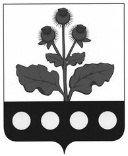 ВОРОНЕЖСКОЙ ОБЛАСТИРАСПОРЯЖЕНИЕ«18» октября 2017 г. № 97 -рс. КолбиноВ соответствии с Федеральным законом от 27.07.2010 г. № 210-ФЗ «Об организации предоставления государственных и муниципальных услуг», руководствуясь Методическими рекомендациями по формированию технологических схем предоставления государственных и муниципальных услуг, утвержденных протоколом заседания Правительственной комиссии по проведению административной реформы от 09.06.2016г. №142.1. Утвердить технологическую схему предоставления муниципальной услуги «Прием заявлений и выдача документов о согласовании переустройства и (или) перепланировки жилого помещения» согласно приложению.2. Разместить технологическую схему предоставления муниципальной услуги «Прием заявлений и выдача документов о согласовании переустройства и (или) перепланировки жилого помещения» на официальном сайте органов местного самоуправления Колбинского сельского поселения Репьевского муниципального района Воронежской области.3.  Контроль за исполнением настоящего распоряжения оставляю за собой.Глава сельского поселения                                                      В.Н. СимонцеваПРИЛОЖЕНИЕ ТЕХНОЛОГИЧЕСКАЯ СХЕМАПРЕДОСТАВЛЕНИЯ МУНИЦИПАЛЬНОЙ УСЛУГИРАЗДЕЛ 1. «ОБЩИЕ СВЕДЕНИЯ О МУНИЦИПАЛЬНОЙ УСЛУГЕ»РАЗДЕЛ 2. «ОБЩИЕ СВЕДЕНИЯ О «ПОДУСЛУГАХ»РАЗДЕЛ 3. «СВЕДЕНИЯ О ЗАЯВИТЕЛЯХ «ПОДУСЛУГИ»РАЗДЕЛ 4. «ДОКУМЕНТЫ, ПРЕДОСТАВЛЯЕМЫЕ ЗАЯВИТЕЛЕМ ДЛЯ ПОЛУЧЕНИЯ «ПОДУСЛУГИ»РАЗДЕЛ 5. «ДОКУМЕНТЫ И СВЕДЕНИЯ, ПОЛУЧАЕМЫЕ ПОСРЕДСТВОМ МЕЖВЕДОМСТВЕННОГО ИНФОРМАЦИОННОГО ВЗАИМОДЕЙСТВИЯ»РАЗДЕЛ 6. РЕЗУЛЬТАТ «ПОДУСЛУГИ»РАЗДЕЛ 7. «ТЕХНОЛОГИЧЕСКИЕ ПРОЦЕССЫ ПРЕДОСТАВЛЕНИЯ «ПОДУСЛУГИ»РАЗДЕЛ 8. «ОСОБЕННОСТИ ПРЕДОСТАВЛЕНИЯ «ПОДУСЛУГИ» В ЭЛЕКТРОННОЙ ФОРМЕПеречень приложений:Приложение 1 (…)Об утверждении технологической схемы предоставления муниципальной услуги «Прием заявлений и выдача документов о согласовании переустройства и (или) перепланировки жилого помещения»№ п/пПараметрЗначение параметра/состояние1231.Наименование органа, предоставляющего услугуАдминистрация Колбинского сельского поселения Репьевского муниципального района Воронежской области2.Номер услуги в федеральном реестре36401000100008444113.Полное наименование услугиПрием заявлений и выдача документов о согласовании переустройства и (или) перепланировки жилого помещения4.Краткое наименование услугиПрием заявлений и выдача документов о согласовании переустройства и (или) перепланировки жилого помещения5.Административный регламент предоставления муниципальной услугиПостановление администрации Колбинского сельского поселения Репьевского муниципального района Воронежской области от 24.12.2014 года № 100 «Об утверждении административного регламента администрации Колбинского сельского поселения по предоставлению муниципальной  услуги «Прием заявлений и выдача документов о согласовании переустройства и (или) перепланировки жилого помещения»6.Перечень «подуслуг»нет7.Способы оценки качества предоставления муниципальной услуги- радиотелефонная связь;- терминальные устройства в МФЦ;- терминальные устройства в органе местного самоуправления;- единый портал государственных услуг;- региональный портал государственных услуг;- официальный сайт органа;- другие способыСрок предоставления в зависимости от условийСрок предоставления в зависимости от условийОснования для отказа в приеме документовОснования для отказа в предоставлении «подуслуги»Основания приостановления предоставления «подуслуги»Срок приостановления предоставления «подуслуги»Плата за предоставление «подуслуги»Плата за предоставление «подуслуги»Плата за предоставление «подуслуги»Способ обращения за получением «подуслуги»Способ получения результата «подуслуги»При подаче заявления по месту жительства (месту нахождения юр.лица)При подаче заявления не по месту жительства ( по месту обращения)Основания для отказа в приеме документовОснования для отказа в предоставлении «подуслуги»Основания приостановления предоставления «подуслуги»Срок приостановления предоставления «подуслуги»Наличие платы (государственной пошлины)Реквизиты нормативного правового акта, являющегося основанием для взимания платы (государственной пошлины)КБК для взимания платы (государственной пошлины), в том числе для МФЦСпособ обращения за получением «подуслуги»Способ получения результата «подуслуги»12345678910111. Наименование «подуслуги» 1: Прием заявлений и выдача документов о согласовании переустройства и (или) перепланировки жилого помещения1. Наименование «подуслуги» 1: Прием заявлений и выдача документов о согласовании переустройства и (или) перепланировки жилого помещения1. Наименование «подуслуги» 1: Прием заявлений и выдача документов о согласовании переустройства и (или) перепланировки жилого помещения1. Наименование «подуслуги» 1: Прием заявлений и выдача документов о согласовании переустройства и (или) перепланировки жилого помещения1. Наименование «подуслуги» 1: Прием заявлений и выдача документов о согласовании переустройства и (или) перепланировки жилого помещения1. Наименование «подуслуги» 1: Прием заявлений и выдача документов о согласовании переустройства и (или) перепланировки жилого помещения1. Наименование «подуслуги» 1: Прием заявлений и выдача документов о согласовании переустройства и (или) перепланировки жилого помещения1. Наименование «подуслуги» 1: Прием заявлений и выдача документов о согласовании переустройства и (или) перепланировки жилого помещения1. Наименование «подуслуги» 1: Прием заявлений и выдача документов о согласовании переустройства и (или) перепланировки жилого помещения1. Наименование «подуслуги» 1: Прием заявлений и выдача документов о согласовании переустройства и (или) перепланировки жилого помещения1. Наименование «подуслуги» 1: Прием заявлений и выдача документов о согласовании переустройства и (или) перепланировки жилого помещения45 календарных дней45 календарных дней  Заявление подано лицом, не уполномоченным совершать такого рода действия.1) непредставление следующих документов:- заявление;- правоустанавливающие документы на переустраиваемое и (или) перепланируемое жилое помещение (подлинники или засвидетельствованные в нотариальном порядке копии), если указанные документы (их копии или сведения, содержащиеся в них) отсутствуют в Едином государственном реестре прав на недвижимое имущество и сделок с ним;- подготовленный и оформленный в установленном порядке проект переустройства и (или) перепланировки переустраиваемого и (или) перепланируемого жилого помещения (организации, имеющие свидетельство о допуске к выполнению работ по подготовке проектов по переустройству и (или) перепланировке помещений, выдаваемое саморегулируемыми организациями в строительной отрасли);- согласие в письменной форме всех членов семьи нанимателя (в том числе временно отсутствующих членов семьи нанимателя), занимающих переустраиваемое и (или) перепланируемое жилое помещение на основании договора социального найма (в случае если заявителем является уполномоченный наймодателем на представление предусмотренных настоящим пунктом документов наниматель переустраиваемого и (или) перепланируемого жилого помещения по договору социального найма).2) поступление в рамках межведомственного взаимодействия ответа на межведомственный запрос об отсутствии документа и (или) информации, необходимых для проведения переустройства и (или) перепланировки жилого помещения, если соответствующий документ не был представлен заявителем по собственной инициативе либо в течение пятнадцати рабочих дней со дня направления заявителю уведомления о получении такого ответа с предложением о представлении документов и (или) информации, необходимых для проведения переустройства и (или) перепланировки жилого помещения;3) представление документов в ненадлежащий орган;4) несоответствие проекта переустройства и (или) перепланировки жилого помещения требованиям законодательства.нет–нет——в орган на бумажном носителе; - посредством почтовой связи в орган;- в МФЦ на бумажном носителе; - через Портал государственных и муниципальных услуг Воронежской области- Единый портал государственных и муниципальных услугв орган на бумажном носителе; - посредством почтовой связи в орган;- в МФЦ на бумажном носителе; - через Портал государственных и муниципальных услуг Воронежской области- Единый портал государственных и муниципальных услуг№Категории лиц, имеющих право на получение «подуслуги»Документ, подтверждающий правомочие заявителя соответствующей категории на получение «подуслуги»Установленные требования к документу, подтверждающему правомочие заявителя соответствующей категории на получение «подуслуги»Наличие возможности подачи заявления на предоставление «подуслуги» представителями заявителяИсчерпывающий перечень лиц, имеющих право на подачу заявления от имени заявителяНаименование документа, подтверждающего право подачи заявления от имени заявителяУстановленные требования к документу, подтверждающему право подачи заявления от имени заявителя4123456781. Наименование «подуслуги» 1: Прием заявлений и выдача документов о согласовании переустройства и (или) перепланировки жилого помещения1. Наименование «подуслуги» 1: Прием заявлений и выдача документов о согласовании переустройства и (или) перепланировки жилого помещения1. Наименование «подуслуги» 1: Прием заявлений и выдача документов о согласовании переустройства и (или) перепланировки жилого помещения1. Наименование «подуслуги» 1: Прием заявлений и выдача документов о согласовании переустройства и (или) перепланировки жилого помещения1. Наименование «подуслуги» 1: Прием заявлений и выдача документов о согласовании переустройства и (или) перепланировки жилого помещения1. Наименование «подуслуги» 1: Прием заявлений и выдача документов о согласовании переустройства и (или) перепланировки жилого помещения1. Наименование «подуслуги» 1: Прием заявлений и выдача документов о согласовании переустройства и (или) перепланировки жилого помещения1. Наименование «подуслуги» 1: Прием заявлений и выдача документов о согласовании переустройства и (или) перепланировки жилого помещенияФизические лица, являющиеся собственниками жилых помещенийДокумент, удостоверяющий личность Должен быть изготовлен на официальном бланке и соответствовать установленным требованиям, в том числе Положения о паспорте гражданина РФ.  Должен быть действительным на дату  обращения за предоставлением услуги. Не должен содержать подчисток, приписок, зачеркнутых слов и других исправлений.ИмеетсяЛицо, наделенное заявителем соответствующими полномочиями в силу закона, договора или доверенностиДокумент, удостоверяющий личностьДолжен быть изготовлен на официальном бланке и соответствовать установленным требованиям, в том числе Положения о паспорте гражданина РФ.  Должен быть действительным на дату  обращения за предоставлением услуги. Не должен содержать подчисток, приписок, зачеркнутых слов и других исправлений.Физические лица, являющиеся собственниками жилых помещенийДокумент, удостоверяющий личность Должен быть изготовлен на официальном бланке и соответствовать установленным требованиям, в том числе Положения о паспорте гражданина РФ.  Должен быть действительным на дату  обращения за предоставлением услуги. Не должен содержать подчисток, приписок, зачеркнутых слов и других исправлений.ИмеетсяЛицо, наделенное заявителем соответствующими полномочиями в силу закона, договора или доверенностиДоверенностьДоверенность должна быть выдана от имени заявителя и подписана им самим. Доверенность может быть подписана также иным лицом, действующим по доверенности, если эти полномочия предусмотрены основной доверенностью.  Доверенность должна быть действующей на момент обращения (при этом необходимо иметь в виду, что доверенность, в которой не указан срок ее действия, действительна в течение одного года с момента ее выдачи)Физические лица, являющиеся собственниками жилых помещенийДокумент, удостоверяющий личность Должен быть изготовлен на официальном бланке и соответствовать установленным требованиям, в том числе Положения о паспорте гражданина РФ.  Должен быть действительным на дату  обращения за предоставлением услуги. Не должен содержать подчисток, приписок, зачеркнутых слов и других исправлений.ИмеетсяЛицо, наделенное заявителем соответствующими полномочиями в силу закона, договора или доверенностиИной документ, подтверждающий полномочия законного представителяДолжен быть действительным на срок обращения за предоставлением услуги. Не должен содержать подчисток, приписок, зачеркнутых слов и других исправлений. Не должен иметь повреждений, наличие которых не позволяет однозначно истолковать их содержаниеЮридические лица, являющиеся собственниками жилых помещенийДокумент, подтверждающий право лица без доверенности действовать от имени юридического лица (копия решения о назначении лица или его избрании)Решение о назначении лица или его избрании должна быть заверена юридическим лицом, содержать подпись должностного лица, подготовившего документ, дату составления документа; информацию о праве физического лица действовать от имени заявителя без доверенностиИмеетсяЛицо, действующее от имени заявителя на основании доверенностиДокумент, удостоверяющий личностьДолжен быть изготовлен на официальном бланке и соответствовать установленным требованиям, в том числе Положения о паспорте гражданина РФ.  Должен быть действительным на дату  обращения за предоставлением услуги. Не должен содержать подчисток, приписок, зачеркнутых слов и других исправлений.Юридические лица, являющиеся собственниками жилых помещенийДокумент, удостоверяющий личностьДолжен быть изготовлен на официальном бланке и соответствовать установленным требованиям, в том числе Положения о паспорте гражданина РФ.  Должен быть действительным на дату  обращения за предоставлением услуги. Не должен содержать подчисток, приписок, зачеркнутых слов и других исправлений.ИмеетсяЛицо, действующее от имени заявителя на основании доверенностиДоверенностьДоверенность выдается за подписью руководителя или иного лица, уполномоченного на это. Доверенность может быть подписана также иным лицом, действующим по доверенности.  Доверенность должна быть действующей на момент обращения (при этом необходимо иметь в виду, что доверенность, в которой не указан срок ее действия, действительна в течение одного года с момента ее выдачи).№Категория документаНаименование документов, которые представляет заявитель для получения «подуслуги»Количество необходимых экземпляров документа с указанием подлинник/копияУсловие предоставления документаУстановленные требования к документуФорма (шаблон) документаОбразец документа/заполнения документа123456781. Наименование «подуслуги» 1: Прием заявлений и выдача документов о согласовании переустройства и (или) перепланировки жилого помещения1. Наименование «подуслуги» 1: Прием заявлений и выдача документов о согласовании переустройства и (или) перепланировки жилого помещения1. Наименование «подуслуги» 1: Прием заявлений и выдача документов о согласовании переустройства и (или) перепланировки жилого помещения1. Наименование «подуслуги» 1: Прием заявлений и выдача документов о согласовании переустройства и (или) перепланировки жилого помещения1. Наименование «подуслуги» 1: Прием заявлений и выдача документов о согласовании переустройства и (или) перепланировки жилого помещения1. Наименование «подуслуги» 1: Прием заявлений и выдача документов о согласовании переустройства и (или) перепланировки жилого помещения1. Наименование «подуслуги» 1: Прием заявлений и выдача документов о согласовании переустройства и (или) перепланировки жилого помещения1. Наименование «подуслуги» 1: Прием заявлений и выдача документов о согласовании переустройства и (или) перепланировки жилого помещенияЗаявление на оказание услуги- заявление;1 экз. подлинникнет   В письменном заявлении должна быть указана информация о заявителе (для физических лиц указываются: Ф.И.О., реквизиты документа, удостоверяющего личность (серия, номер, кем и когда выдан), место жительства, номер телефона; для представителя физического лица указываются: Ф.И.О. представителя, реквизиты доверенности, которая прилагается к заявлению; для юридических лиц указываются: наименование, организационно-правовая форма, адрес места нахождения, номер телефона, фамилия, имя, отчество лица, уполномоченного представлять интересы юридического лица, с указанием реквизитов документа, удостоверяющего эти правомочия и прилагаемого к заявлению).    Заявление должно быть подписано заявителем или его уполномоченным представителем.Приложение №Приложение №Правоустанавливающие документы- правоустанавливающие документы на переустраиваемое и (или) перепланируемое жилое помещение 1 экз. (подлинники или засвидетельствованные в нотариальном порядке копии)если указанные документы (их копии или сведения, содержащиеся в них) отсутствуют в Едином государственном реестре прав на недвижимое имущество и сделок с ним    - в установленных законодательством случаях документы должны быть нотариально удостоверены, скреплены печатями, иметь надлежащие подписи определенных законодательством должностных лиц;- отсутствие в документах приписок, подчисток, зачеркнутых слова и (или) иных неоговоренных исправлений; - документы не имеют серьезных повреждений, наличие которых не позволяет однозначно истолковать их содержание;- разборчивое написание текста документа шариковой, гелевой ручкой или при помощи средств электронно-вычислительной техники.——Проектная документация- подготовленный и оформленный в установленном порядке проект переустройства и (или) перепланировки переустраиваемого и (или) перепланируемого жилого помещения 1 экз.нетПроект подготавливается организацией, имеющей свидетельство о допуске к выполнению работ по подготовке проектов по переустройству и (или) перепланировке помещений, выдаваемое саморегулируемыми организациями в строительной отрасли——Согласие - согласие в письменной форме всех членов семьи нанимателя (в том числе временно отсутствующих членов семьи нанимателя), занимающих переустраиваемое и (или) перепланируемое жилое помещение на основании договора социального найма 1 экз. в случае если заявителем является уполномоченный наймодателем на представление документов наниматель переустраиваемого и (или) перепланируемого жилого помещения по договору социального найма——Реквизиты актуальной технологической карты межведомственного взаимодействияНаименование запрашиваемого документа (сведения)Перечень и состав сведений, запрашиваемых в рамках межведомственного информационного взаимодействия 6Наименование органа (организации), направляющего (ей) межведомственный запросНаименование органа (организации), в адрес которого (ой) направляется межведомственный запросSID электронного сервиса / наименование вида сведений6Срок осуществления межведомственного информационного взаимодействияФорма (шаблон) межведомственного запроса и ответа на межведомственный запросОбразец заполнения формы межведомственного запроса и ответа на межведомственный запрос71234567891. Наименование «подуслуги» 1: Прием заявлений и выдача документов о согласовании переустройства и (или) перепланировки жилого помещения1. Наименование «подуслуги» 1: Прием заявлений и выдача документов о согласовании переустройства и (или) перепланировки жилого помещения1. Наименование «подуслуги» 1: Прием заявлений и выдача документов о согласовании переустройства и (или) перепланировки жилого помещения1. Наименование «подуслуги» 1: Прием заявлений и выдача документов о согласовании переустройства и (или) перепланировки жилого помещения1. Наименование «подуслуги» 1: Прием заявлений и выдача документов о согласовании переустройства и (или) перепланировки жилого помещения1. Наименование «подуслуги» 1: Прием заявлений и выдача документов о согласовании переустройства и (или) перепланировки жилого помещения1. Наименование «подуслуги» 1: Прием заявлений и выдача документов о согласовании переустройства и (или) перепланировки жилого помещения1. Наименование «подуслуги» 1: Прием заявлений и выдача документов о согласовании переустройства и (или) перепланировки жилого помещения1. Наименование «подуслуги» 1: Прием заявлений и выдача документов о согласовании переустройства и (или) перепланировки жилого помещения   Выписка из Единого государственного реестра прав на недвижимое имущество и сделок с ним о зарегистрированных правах на объект недвижимости (переустраиваемое и (или) перепланируемое жилое   помещение).Орган, предоставляющий услугу  Управление Федеральной службы государственной регистрации, кадастра и картографии по Воронежской области.5 рабочих дней   Технический паспорт переустраиваемого и (или) перепланируемого жилого помещения.Орган, предоставляющий услугуОрган технического учета и технической инвентаризации объектов капитального строительства.5 рабочих дней№Документ/документы, являющиеся результатом «подуслуги»Требования к документу/документам,  являющимся результатом «подуслуги»Характеристика результата (положительный/отрицательны)Форма документа/документов, являющихся результатом «подуслуги»8Образец документа/документов, являющихся результатом «подуслуги»8Способ получения результатаСрок хранения невостребованных заявителем результатов8Срок хранения невостребованных заявителем результатов8№Документ/документы, являющиеся результатом «подуслуги»Требования к документу/документам,  являющимся результатом «подуслуги»Характеристика результата (положительный/отрицательны)Форма документа/документов, являющихся результатом «подуслуги»8Образец документа/документов, являющихся результатом «подуслуги»8Способ получения результатав органев МФЦ1234567891. Наименование «подуслуги» 1: Прием заявлений и выдача документов о согласовании переустройства и (или) перепланировки жилого помещения1. Наименование «подуслуги» 1: Прием заявлений и выдача документов о согласовании переустройства и (или) перепланировки жилого помещения1. Наименование «подуслуги» 1: Прием заявлений и выдача документов о согласовании переустройства и (или) перепланировки жилого помещения1. Наименование «подуслуги» 1: Прием заявлений и выдача документов о согласовании переустройства и (или) перепланировки жилого помещения1. Наименование «подуслуги» 1: Прием заявлений и выдача документов о согласовании переустройства и (или) перепланировки жилого помещения1. Наименование «подуслуги» 1: Прием заявлений и выдача документов о согласовании переустройства и (или) перепланировки жилого помещения1. Наименование «подуслуги» 1: Прием заявлений и выдача документов о согласовании переустройства и (или) перепланировки жилого помещения1. Наименование «подуслуги» 1: Прием заявлений и выдача документов о согласовании переустройства и (или) перепланировки жилого помещения1. Наименование «подуслуги» 1: Прием заявлений и выдача документов о согласовании переустройства и (или) перепланировки жилого помещения1Выдача решения о согласовании переустройства и (или) перепланировки жилого помещения.Наличие подписи должностного лица, подготовившего документ, даты составления документа, печати организации, выдавшей документ. Отсутствие исправлений, подчисток и нечитаемых символов.ПоложительныйПриложение №Приложение №-в виде бумажного документа непосредственно при личном обращении в администрацию или МФЦ;- в виде бумажного документа, посредством почтового отправления; - в электронном виде через личный кабинет (одним из способов, указанном в заявлении)-2Мотивированный отказ в предоставлении муниципальной услуги.Наличие подписи должностного лица, подготовившего документ, даты составления документа, печати организации, выдавшей документ. Отсутствие исправлений, подчисток и нечитаемых символов.ОтрицательныйПриложение №Приложение №-в виде бумажного документа непосредственно при личном обращении в администрацию или МФЦ;- в виде бумажного документа, посредством почтового отправления; - в электронном виде через личный кабинет (одним из способов, указанном в заявлении)-№Наименование процедуры процессаОсобенности исполнения процедуры процессаСроки исполнения процедуры (процесса)Исполнитель процедуры процессаРесурсы, необходимые для выполнения процедуры процессаФормы документов, необходимых для выполнения процедуры процесса912345671. Наименование «подуслуги» 1: Прием заявлений и выдача документов о согласовании переустройства и (или) перепланировки жилого помещения1. Наименование «подуслуги» 1: Прием заявлений и выдача документов о согласовании переустройства и (или) перепланировки жилого помещения1. Наименование «подуслуги» 1: Прием заявлений и выдача документов о согласовании переустройства и (или) перепланировки жилого помещения1. Наименование «подуслуги» 1: Прием заявлений и выдача документов о согласовании переустройства и (или) перепланировки жилого помещения1. Наименование «подуслуги» 1: Прием заявлений и выдача документов о согласовании переустройства и (или) перепланировки жилого помещения1. Наименование «подуслуги» 1: Прием заявлений и выдача документов о согласовании переустройства и (или) перепланировки жилого помещения1. Наименование «подуслуги» 1: Прием заявлений и выдача документов о согласовании переустройства и (или) перепланировки жилого помещения1.  Наименование административной процедуры 1: Прием и регистрация заявления и прилагаемых к нему документов1.  Наименование административной процедуры 1: Прием и регистрация заявления и прилагаемых к нему документов1.  Наименование административной процедуры 1: Прием и регистрация заявления и прилагаемых к нему документов1.  Наименование административной процедуры 1: Прием и регистрация заявления и прилагаемых к нему документов1.  Наименование административной процедуры 1: Прием и регистрация заявления и прилагаемых к нему документов1.  Наименование административной процедуры 1: Прием и регистрация заявления и прилагаемых к нему документов1.  Наименование административной процедуры 1: Прием и регистрация заявления и прилагаемых к нему документов1 Прием и регистрация заявления и прилагаемых к нему документов.1) устанавливается предмет обращения, личность заявителя, проверяется документ, удостоверяющий личность заявителя;2) проверяются полномочия заявителя, в том числе полномочия представителя гражданина действовать от его имени, полномочия представителя юридического лица действовать от имени юридического лица;3) проверяется заявление установленным требованиям;4) проверяется соответствие представленных документов следующим требованиям: документы в установленных законодательством случаях нотариально удостоверены, скреплены печатями, имеют надлежащие подписи определенных законодательством должностных лиц; в документах нет подчисток, приписок, зачеркнутых слов и иных неоговоренных исправлений; документы не имеют серьезных повреждений, наличие которых не позволяет однозначно истолковать их содержание;5) регистрируется заявление с прилагаемым комплектом документов;6) выдается расписка в получении документов по установленной форме с указанием перечня документов и даты их получения.В случае обращения заявителя за предоставлением муниципальной услуги через МФЦ, зарегистрированное заявление передается с сопроводительным письмом в адрес исполнительного органа по месту нахождения переустраиваемого и (или) перепланируемого жилого помещения.  При наличии оснований для отказа в принятии документов специалист, ответственный за прием документов, уведомляет заявителя о наличии препятствий к принятию документов, возвращает документы, объясняет заявителю содержание выявленных недостатков в представленных документах и предлагает принять меры по их устранению.1 календарный деньСпециалист администрации, МФЦПравовое, документационное и технологическое обеспечениеПриложение № 2.  Наименование административной процедуры 2: Рассмотрение представленных документов и истребование документов (сведений)  в рамках меж-ведомственного взаимодействия2.  Наименование административной процедуры 2: Рассмотрение представленных документов и истребование документов (сведений)  в рамках меж-ведомственного взаимодействия2.  Наименование административной процедуры 2: Рассмотрение представленных документов и истребование документов (сведений)  в рамках меж-ведомственного взаимодействия2.  Наименование административной процедуры 2: Рассмотрение представленных документов и истребование документов (сведений)  в рамках меж-ведомственного взаимодействия2.  Наименование административной процедуры 2: Рассмотрение представленных документов и истребование документов (сведений)  в рамках меж-ведомственного взаимодействия2.  Наименование административной процедуры 2: Рассмотрение представленных документов и истребование документов (сведений)  в рамках меж-ведомственного взаимодействия2.  Наименование административной процедуры 2: Рассмотрение представленных документов и истребование документов (сведений)  в рамках меж-ведомственного взаимодействия2Рассмотрение представленных документов и истребование документов (сведений)  в рамках межведомственного взаимодействия, которые находятся в распоряжении государственных органов, органов местного самоуправления и иных органов1) Проводится проверка заявления и прилагаемых документов на соответствие требованиям.2) В случае отсутствия оснований для отказа в предоставлении услуги, а также отсутствия в представленном пакете документов в рамках межведомственного взаимодействия направляет запрос в:- Управление Федеральной службы государственной регистрации, кадастра и картографии по Воронежской области на получение выписки из Единого государственного реестра прав на недвижимое имущество и сделок с ним о зарегистрированных правах на объект недвижимости (переустраиваемое и (или) перепланируемое жилое помещение). - орган технического учета и технической инвентаризации объектов капитального строительства на получение технического паспорта переустраиваемого и (или) перепланируемого жилого помещения.- управление по охране объектов культурного наследия Воронежской области на получение заключения органа по охране памятников архитектуры, истории и культуры о допустимости проведения переустройства и (или) перепланировки жилого помещения, если такое жилое помещение или дом, в котором оно находится, является памятником архитектуры, истории или культуры.    К запросу прилагаются:- подготовленный и оформленный в установленном порядке проект переустройства и (или) перепланировки переустраиваемого и (или) перепланируемого жилого помещения;- технический паспорт переустраиваемого и (или) перепланируемого жилого помещения.    По результатам полученных сведений (документов) специалист осуществляет проверку документов.В случае поступления в рамках межведомственного взаимодействия ответа на межведомственный запрос об отсутствии документа и (или) информации, необходимых для проведения переустройства и (или) перепланировки жилого помещения, если соответствующий документ не был представлен заявителем по собственной инициативе, специалист в течение трех рабочих дней со дня получения указанного ответа направляет заявителю уведомление о получении такого ответа с предложением о представлении документов и (или) информации, необходимых для проведения переустройства и (или) перепланировки и жилого помещения. 31 календарный деньСпециалист администрацииПравовое, документационное и технологическое обеспечениеПриложение №3.  Наименование административной процедуры 3: Подготовка проекта решения о согласовании переустройства и (или) перепланировки жилого помещения либо подготовка решения о мотивированном отказе в предоставлении муниципальной услуги.3.  Наименование административной процедуры 3: Подготовка проекта решения о согласовании переустройства и (или) перепланировки жилого помещения либо подготовка решения о мотивированном отказе в предоставлении муниципальной услуги.3.  Наименование административной процедуры 3: Подготовка проекта решения о согласовании переустройства и (или) перепланировки жилого помещения либо подготовка решения о мотивированном отказе в предоставлении муниципальной услуги.3.  Наименование административной процедуры 3: Подготовка проекта решения о согласовании переустройства и (или) перепланировки жилого помещения либо подготовка решения о мотивированном отказе в предоставлении муниципальной услуги.3.  Наименование административной процедуры 3: Подготовка проекта решения о согласовании переустройства и (или) перепланировки жилого помещения либо подготовка решения о мотивированном отказе в предоставлении муниципальной услуги.3.  Наименование административной процедуры 3: Подготовка проекта решения о согласовании переустройства и (или) перепланировки жилого помещения либо подготовка решения о мотивированном отказе в предоставлении муниципальной услуги.3.  Наименование административной процедуры 3: Подготовка проекта решения о согласовании переустройства и (или) перепланировки жилого помещения либо подготовка решения о мотивированном отказе в предоставлении муниципальной услуги.3  Подготовка проекта решения о согласовании переустройства и (или) перепланировки жилого помещения либо подготовка решения о мотивированном отказе в предоставлении муниципальной услуги.В случае отсутствия оснований для отказа в предоставлении услуги принимается решение о согласовании переустройства и (или) перепланировки жилого помещения.В случае наличия данных оснований принимается решение об отказе в предоставлении муниципальной услуги.По результатам принятого решения специалист:- готовит в соответствии с установленной формой проект решения о согласовании переустройства и (или) перепланировки жилого помещения либо решение о мотивированном отказе в предоставлении муниципальной услуги с обязательной ссылкой на нарушения, предусмотренные частью 1 статьи 27 Жилищного кодекса Российской Федерации.- передает подготовленные проект решения о согласовании переустройства и (или) перепланировки жилого помещения либо решение о мотивированном отказе в предоставлении муниципальной услуги на согласование начальнику, затем на подписание руководителю.- регистрирует решение о согласовании переустройства и (или) перепланировки жилого помещения либо решение о мотивированном отказе в предоставлении муниципальной услуги в журнале регистраций.При поступлении заявления о согласовании переустройства и (или) перепланировки жилого помещения через МФЦ зарегистрированное решение управы района о согласовании переустройства и (или) перепланировки жилого помещения либо решение о мотивированном отказе в предоставлении муниципальной услуги направляются с сопроводительным письмом в адрес в МФЦ в день регистрации указанных документов.10 календарных днейСпециалист администрацииПравовое, документационное и технологическое обеспечениеПриложение №4.  Наименование административной процедуры 4: Выдача (направление) заявителю решения о согласовании переустройства и (или) перепланировки жилого помещения либо решения о мотивированном отказе в предоставлении муниципальной услуги.4.  Наименование административной процедуры 4: Выдача (направление) заявителю решения о согласовании переустройства и (или) перепланировки жилого помещения либо решения о мотивированном отказе в предоставлении муниципальной услуги.4.  Наименование административной процедуры 4: Выдача (направление) заявителю решения о согласовании переустройства и (или) перепланировки жилого помещения либо решения о мотивированном отказе в предоставлении муниципальной услуги.4.  Наименование административной процедуры 4: Выдача (направление) заявителю решения о согласовании переустройства и (или) перепланировки жилого помещения либо решения о мотивированном отказе в предоставлении муниципальной услуги.4.  Наименование административной процедуры 4: Выдача (направление) заявителю решения о согласовании переустройства и (или) перепланировки жилого помещения либо решения о мотивированном отказе в предоставлении муниципальной услуги.4.  Наименование административной процедуры 4: Выдача (направление) заявителю решения о согласовании переустройства и (или) перепланировки жилого помещения либо решения о мотивированном отказе в предоставлении муниципальной услуги.4.  Наименование административной процедуры 4: Выдача (направление) заявителю решения о согласовании переустройства и (или) перепланировки жилого помещения либо решения о мотивированном отказе в предоставлении муниципальной услуги.4   Выдача (направление) заявителю решения о согласовании переустройства и (или) перепланировки жилого помещения либо решения о мотивированном отказе в предоставлении муниципальной услуги.   Решение о согласовании переустройства и (или) перепланировки жилого помещения либо решение о мотивированном отказе в предоставлении муниципальной услуги в течение трех календарных дней со дня принятия направляется по адресу, указанному в заявлении, либо выдается заявителю лично в администрации или в МФЦ.3 календарных дняСпециалист администрации. МФЦПравовое, документационное и технологическое обеспечение-Способ получения заявителем информации о сроках и порядке предоставления «подуслуги»Способ записи на прием в орган, МФЦ для подачи запроса о предоставлении «подуслуги»Способ формирования запроса о предоставлении «подуслуги»Способ приема и регистрации органом, предоставляющим услугу, запроса о предоставлении «подуслуги» и иных документов, необходимых для предоставления «подуслуги»Способ оплаты государственной пошлины за предоставление «подуслуги» и уплаты иных платежей, взимаемых в соответствии с законодательством Российской ФедерацииСпособ получения сведений о ходе выполнения запроса о предоставлении «подуслуги»Способ подачи жалобы на нарушение порядка предоставления «подуслуги» и досудебного (внесудебного) обжалования решений и действий (бездействия) органа в процессе получения «подуслуги»1234567Официальный сайт органа, Единый портал государственных услуг, региональный портал государственных услуг, официальный сайт многофункционального центра.НетЧерез экранную форму ЕПГУТребуется предоставление заявителем документов на бумажном носителе.Нет    Электронная почта заявителя, телефонная связь, личное обращение заявителя.   Жалоба подается в письменной форме на бумажном носителе, в электронной форме в администрацию.    Жалоба может быть направлена по почте, через многофункциональный центр, с использованием информационно-телекоммуникационной сети "Интернет", официального сайта администрации, Единого портала либо Регионального портала,  а также может быть принята при личном приеме заявителя.